Office of Minority Affairs & Diversity GEAR UP Program Non-Continuing Cost Share Form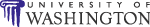 Month: October 2019		Renton School DistrictFull Name: Full Name: Occupation: Occupation: Occupation: Occupation: ACHIEVERS 2 (2019-20)ACHIEVERS 2 (2019-20)*For services rendered, were you paid by your employer or did you volunteer your own time? (Please circle)Paid	Volunteer*For services rendered, were you paid by your employer or did you volunteer your own time? (Please circle)Paid	Volunteer*For services rendered, were you paid by your employer or did you volunteer your own time? (Please circle)Paid	Volunteer*For services rendered, were you paid by your employer or did you volunteer your own time? (Please circle)Paid	VolunteerDate of Contribution*Services Rendered*Services RenderedBenefit Rate (%)# of Hour(s)Rate per Hour ($)Date of ContributionGoods & Supplies ProvidedGoods & Supplies ProvidedGoods & Supplies Provided# of Unit(s)Rate per Unit ($)Date of ContributionTravel IncurredTravel IncurredTravel Incurred# of Mile(s)Rate per Mile ($)0.585I certify that all time and effort being claimed as cost share directly supported the GEAR UP project and would have been an allowable expenditure had it been charged directly to the benefiting project. In addition, time donated to conduct activities occurred outside my normal work duties. I have not been compensated from any source that included federal funds for the donated time nor has this donated time been claimed as cost share for any other program.I certify that all time and effort being claimed as cost share directly supported the GEAR UP project and would have been an allowable expenditure had it been charged directly to the benefiting project. In addition, time donated to conduct activities occurred outside my normal work duties. I have not been compensated from any source that included federal funds for the donated time nor has this donated time been claimed as cost share for any other program.I certify that all time and effort being claimed as cost share directly supported the GEAR UP project and would have been an allowable expenditure had it been charged directly to the benefiting project. In addition, time donated to conduct activities occurred outside my normal work duties. I have not been compensated from any source that included federal funds for the donated time nor has this donated time been claimed as cost share for any other program.I certify that all time and effort being claimed as cost share directly supported the GEAR UP project and would have been an allowable expenditure had it been charged directly to the benefiting project. In addition, time donated to conduct activities occurred outside my normal work duties. I have not been compensated from any source that included federal funds for the donated time nor has this donated time been claimed as cost share for any other program.I certify that all time and effort being claimed as cost share directly supported the GEAR UP project and would have been an allowable expenditure had it been charged directly to the benefiting project. In addition, time donated to conduct activities occurred outside my normal work duties. I have not been compensated from any source that included federal funds for the donated time nor has this donated time been claimed as cost share for any other program.I certify that all time and effort being claimed as cost share directly supported the GEAR UP project and would have been an allowable expenditure had it been charged directly to the benefiting project. In addition, time donated to conduct activities occurred outside my normal work duties. I have not been compensated from any source that included federal funds for the donated time nor has this donated time been claimed as cost share for any other program.X 		X 	Signature of Donor	DateX 		X 	Signature of Donor	DateX 		X 	Signature of Donor	DateX 		X 	Signature of Donor	DateX 		X 	Signature of Donor	DateX 		X 	Signature of Donor	DateX 	GEAR UP Subcontract Authorizing Official or DesigneeX 	GEAR UP Subcontract Authorizing Official or DesigneeUW Office Use Only:Reviewed and Accepted 	Date  	Entered into Cost Share Database 	Date  	UW Office Use Only:Reviewed and Accepted 	Date  	Entered into Cost Share Database 	Date  	UW Office Use Only:Reviewed and Accepted 	Date  	Entered into Cost Share Database 	Date  	UW Office Use Only:Reviewed and Accepted 	Date  	Entered into Cost Share Database 	Date  	